РЕШЕНИЕкомиссии по вопросам экологии, развития городской среды, ЖКХ, сельских территорий и АПК Общественной палаты Липецкой областипо вопросу: «Работа полигонов твердых коммунальных отходов (ТКО) Липецкой области в условиях реализации национального проекта «Экология»29 октября 2020 г.Заслушав и обсудив информацию управления экологии и природных ресурсов Липецкой области, региональных операторов «АО «ЭкоПром-Липецк» (зона Центральная), ООО «Региональная Многопрофильная Компания» (зона Северная), ООО «ТЭКО-Сервис» (зона Елецкая), ООО «Чистый город» (зона Грязинская), выступления членов Общественной палаты Липецкой области, комиссия отмечает следующее.Приоритетными направлениями в области обращения с ТКО в рамках национального проекта «Экология» являются: создание эффективной системы раздельного накопления отходов; увеличение количества мест накопления ТКО с установленными контейнерами для раздельного накопления отходов  (например, бумага, пластик, стекло); ликвидация и рекультивация несанкционированных мест размещения отходов;  уменьшение количества полигонов ТКО; экологическое просвещение населения в  сфере  обращения  с  ТКО.Деятельность в сфере обращения с твердыми коммунальными отходами (ТКО) на территории Липецкой области осуществляется в соответствии с федеральным законом от 24.06.1998 г.  № 89-ФЗ «Об отходах производства и потребления», Территориальной схемой обращения с отходами Липецкой области, утвержденной приказом управления экологии и природных ресурсов Липецкой области от 02.12.2019 № 434, и другими действующими в данной сфере нормативными правовыми актами. Управлением энергетики и тарифов Липецкой области установлен единый предельный тариф на услугу регионального оператора по обращению с твердыми коммунальными отходами, в составе которого предусмотрены  расходы на содержание полигонов захоронения ТКО.В настоящее время на территории Липецкой области действуют 17 полигонов для захоронения ТКО, имеющие необходимую разрешительную документацию и эксплуатируемые в соответствии с Территориальной схемой обращения с отходами Липецкой области. В целях обеспечения необходимого объема инфраструктуры размещения ТКО на территории области реализуется 7 мероприятий по увеличению мощности существующих полигонов за счет строительства новых карт, в результате реализации которых прирост мощности объектов размещения отходов составит примерно 300 тыс. тонн в год. Указанные мероприятия реализуются за счет средств региональных операторов и операторов по обращению с ТКО в рамках утвержденных инвестиционных программ.С целью пресечения несанкционированного размещения отходов управлением экологии и природных ресурсов Липецкой области совместно с региональными операторами и операторами по обращению с ТКО ведется работа по оснащению действующих полигонов ТКО системами видеонаблюдения.Управлением экологии и природных ресурсов Липецкой области с привлечением подведомственных учреждений на постоянной основе ведется мониторинг объектов размещения отходов. К административной ответственности привлекаются лица, допустившие сброс отходов на почву, взыскивается компенсация вреда, причиненного окружающей среде.В рамках указанного мониторинга в начале 2020 года в адрес организаций, осуществляющих эксплуатацию действующих полигонов на территории региона, направлены письма о необходимости оборудовать объекты размещения отходов средствами измерения массы ТКО, т.е. весовым оборудованием. На сегодняшний день весовым оборудованием оснащены все действующие объекты размещения отходов Липецкой области.В рамках реализации федерального/регионального проекта «Комплексная система обращения с твердыми коммунальными отходами» (далее – региональный проект) национального проекта «Экология»  на территории региона запланировано строительство объектов в сфере обращения с ТКО. Будут построены мусоросортировочные комплексы в Елецком и Грязинском районах общей мощностью до 90 тыс. тонн в год, а также осуществлена модернизация станции сортировки и брикетирования ТКО АО «ЭкоПром-Липецк» с увеличением мощности до 250 тыс. тонн в год. Выполнение данных мероприятий позволит значительно сократить объем отходов, поступающих на объекты размещения отходов и увеличить их срок эксплуатации.Приоритетными направлениями в деятельности региональных операторов Липецкой области являются: снижение негативного воздействия на окружающую среду и здоровье населения; повышение надежности и качества предоставляемых услуг по обработке и размещению ТКО; отсутствие возгораний на полигоне  и негативного воздействия на окружающую среду по результатам мониторинга; создание необходимых санитарно-экологических условий существования населенного пункта;      реализация утвержденных инвестиционных программ по увеличению вместимости полигонов в селах Красное и Хлевное, а также в городах Данков и Чаплыгин. Согласно Территориальной схеме по обращению с отходами Липецкой области  объем образования твердых коммунальных отходов  в зоне Центральная  составляет 53 % в общей структуре  объема ТКО по Липецкой области. Захоронение твердых коммунальных отходов, собранных на территории зоны Центральная, осуществляется  на один из  3 полигонов захоронения ТКО, согласно утвержденным  схемам транспортных потоков. По итогам 2019 года на полигонах Центральной  зоны было захоронено 200 297,56 тонн твердых коммунальных отходов, в том числе на полигоне «Центролит» - 173 360,79 тн; полигоне с. Хлевное – 10 891,63 тн; полигоне ООО «Коммунсервис» Задонского района – 16 045,13 тн.С 2006 года АО «ЭкоПром-Липецк» самостоятельно осуществляет эксплуатацию   городского полигона захоронения твердых бытовых отходов в виде брикетов на территории бывших отстойников хозфекальных стоков «Центролит» и с 10 января 2019 г.  эксплуатацию   полигона захоронения ТКО с. Хлевное. На  полигоне ТКО в Задонском районе  региональный оператор  АО  «ЭкоПром-Липецк» размещает ТКО на основании договора, заключенного с оператором по обращению с твердыми коммунальными отходами ООО «Коммунсервис».  Предприятием АО «ЭкоПром-Липецк» получено  право  размещать ТКО на полигонах на основании  лицензии от 10.01.2019 г. № 048-00081 на осуществление деятельности по сбору, транспортированию, утилизации, обработке, обезвреживанию, размещению отходов I-IV классов опасности.  На полигоне «Центролит» после обработки на линии сортировки и сжатия более чем в пять раз остатки сортировки твердых коммунальных отходов в виде брикетов доставляются на полигон специальным транспортом. На полигоне с. Хлевное осуществляется захоронение различных видов отходов, относящихся и не относящихся к ТКО. На полигоне ТКО с. Хлевное механизированным способом выполняется прием, складирование и изоляция ТКО.Объем образования твердых коммунальных отходов  в зоне Северная (ООО «Региональная  Многопрофильная Компания» - далее ООО «РМК») составляет 15 % в общей структуре  объема ТКО по Липецкой области.    В зоне деятельности регионального оператора установлено более 7000 контейнеров для сбора твердых коммунальных отходов объемом 0,75 м3 и 1,1 м3, а так же организованы места сбора накопления бестарным способом (в основном Чаплыгинский и ЛевТолстовский районы). После погрузки в мусоровоз твердые коммунальные отходы по территории зоны Северная транспортируются на один из 5 полигонов захоронения ТКО, согласно утвержденным схемам транспортных потоков. С 2019 года ООО «РМК» самостоятельно осуществляет эксплуатацию 3 объектов захоронения ТКО, расположенных в Лебедянском районе, Волотовский сельсовет, 1600 м на север от с.Черепянь; в Добровском районе, 330 метров западнее с.Доброе, в г. Данкове в 1798 м на юго-восток от дома 4, корпус 1 по ул. Терешковой на основании договоров аренды недвижимого имущества Липецкой области, находящегося в хозяйственном ведении ОГУП «ЛОКК». На 2 полигонах ТКО в с.Красное и в г.Чаплыгин региональный оператор ООО «РМК» размещает ТКО на основании договоров, заключенных с операторами по обращению с отходами, осуществляющими прием отходов в Краснинском районе (оператор ООО «РМК» ИНН 4810000366) и Чаплыгинском районе Липецкой области (оператор – НП работников СпецАТП г.Чалыгин).  По итогам 2019 года на полигонах Северной зоны было захоронено 484 тыс. м3 твердых коммунальных отходов, в том числе - 64 % составляли твердые коммунальные отходы от населения, 36 % - ТКО от деятельности юридических лиц (1200 заключенных договоров). Кроме того, в 2019 году ООО «РМК» реализована инвестиционная программа по увеличению мощности и строительства третьей очереди полигона в г.Лебедяни на общую сумму 21 млн руб. В 2020 году предприятие продолжает совершенствовать систему логистики, включая систему поддержания специализированной техники в работоспособном состоянии, быструю ротацию транспортных средств, для недопущения срывов графиков вывоза ТКО на территории зоны Северная Липецкой области.  В декабре 2019 года управлением экологии и природных ресурсов Липецкой области утверждена инвестиционная программа ООО «ТЭКО-Сервис» в области обращения с твердыми коммунальными отходами на 2020 год. Согласно перечню мероприятий инвестиционной программы, строительство новых объектов для размещения твердых коммунальных отходов в 2020 году ООО «ТЭКО-Сервис» не запланировано. Также в соответствии с указанной программой в связи с исчерпанием мощности полигона, а также необходимостью снижения негативного воздействия на окружающую среду и, кроме того, развитием полигона для захоронения ТКО, соблюдения Территориальной схемы обращения с отходами, на полигоне ТКО Долгоруковского района, сельского поселения Грызловский сельсовет, с. Стрелец запланирована реконструкция полигона для захоронения твердых коммунальных отходов, а именно увеличение вместимости - открытие новой карты/траншеи. В период с 01.09.2020 года по 31.12.2020 года планируется выполнение части работ по 2 этапу строительства полигона захоронения ТКО в рамках локального сметного расчета,  утвержденного инвестиционной программой для ООО «ТЭКО-Сервис» на 2020 г. В числе проблем, связанных с работой полигонов ТКО в Липецкой области, необходимо обратить особое внимание на следующее.  Например, на сегодняшний день еще до прохождения процедуры общественного обсуждения строительства объектов по обращению с ТКО, в частности полигонов ТКО, население выражает категоричное несогласие на строительство подобных объектов, что, в свою очередь, препятствует развитию отрасли. Прогнозируемый срок окончания эксплуатации существующего полигона «Центролит» АО «ЭкоПром-Липецк» с учётом нарастающего объёма захоронения ТКО – это июль 2021 года. И на сегодня нет ясности в вопросе создания нового полигона для захоронения ТКО, обслуживающего территории города Липецка и Липецкого района. Наблюдается высокий процент текучести производственного персонала  полигонов, связанный с неблагоприятными условиями труда. При этом на рынке труда Липецкой области отсутствует высококвалифицированный персонал в области обращения с твердыми коммунальными отходами. В государственном тарифном регулировании отсутствует механизм запланированного обновления парка транспортных средств (в инвестиционную программу модернизация парка транспортных средств не входит). Отсутствуют возможности внедрения современных эффективных технологий за счет строительства сортировочных комплексов, используемых для утилизации ТКО, направленных на сортировку отходов и получение дополнительной прибыли, а также уменьшение количества поступающих отходов на полигон для захоронения. Эти дорогостоящие проекты не могут быть реализованы в рамках предельного единого тарифа - как единственного источника финансирования, так как рост тарифа действующим законодательством ограничен в размере 3-4 % ежегодно.тИмеет место рост дебиторской задолженности в целом за услугу по обращению с ТКО, в том числе 60% от суммы дебиторской задолженности составляет задолженность юридических лиц (24 % от бюджетно-финансируемых предприятий и 76 % от прочих юридических лиц), что обусловлено отсутствием механизмов административного воздействия на недобросовестных потребителей услуг в области обращения с ТКО. Кроме того, в связи с несовершенством природоохранного законодательства наблюдается уклонение хозяйствующих субъектов от заключения договора на услугу по обращению с ТКО.На основании вышеизложенного комиссия по вопросам экологии, развития городской среды, ЖКХ, сельских территорий и АПК Общественной палаты Липецкой области РЕШИЛА:1. Информацию о работе полигонов твердых коммунальных отходов (ТКО) Липецкой области в условиях реализации национального проекта «Экология» принять к сведению.2. Обратиться в совет Общественной палаты Липецкой области с предложением РЕКОМЕНДОВАТЬ:2.1. Министерству природных ресурсов и экологии Российской Федерации: - рассмотреть вопрос о возможности внедрения современных эффективных технологий за счет строительства сортировочных комплексов, используемых для утилизации ТКО, направленных на сортировку отходов и получение дополнительной прибыли, а также уменьшение количества поступающих отходов на полигон для захоронения;- содействовать обновлению парка транспортных средств региональных операторов в сфере обращения с ТКО;- совершенствовать в Российской Федерации механизм административного воздействия на недобросовестных потребителей услуг в области обращения с ТКО;- совершенствовать природоохранное законодательство Российской Федерации в части принятия строгих мер воздействия к хозяйствующим субъектам за уклонение их от заключения договора на услугу по обращению с ТКО.2.2. Администрации Липецкой области содействовать:- созданию в 2021 году нового полигона для захоронения ТКО, обслуживающего территории города Липецка и Липецкого района;- снижению дебиторской задолженности в целом за услугу по обращению с ТКО в Липецкой  области;- формированию высококвалифицированного персонала в области обращения с твердыми коммунальными отходами для работы их на объектах в данной сфере деятельности.2.3. Управлению экологии и природных ресурсов Липецкой области обеспечить реализацию мероприятий в сфере обращения с отходами в рамках проектов национального проекта «Экология».2.4. Органам местного самоуправления Липецкой области:- усилить разъяснительную работу среди хозяйствующих субъектов по заключению договора на услугу по обращению с ТКО;- принять меры по разъяснительной работе с населением о необходимости строительства объектов в сфере обращения с ТКО с учетом требований действующего законодательства Российской Федерации и Липецкой области.2.5. Региональным операторам Липецкой области:- создавать своим работникам благоприятные условия труда в соответствии с санитарными и экологическими требованиями Российской Федерации;- не допускать нарушений действующего экологического законодательства при эксплуатации полигонов ТКО.2.6. Региональной и муниципальным общественным палатам Липецкой области продолжить осуществление общественного контроля за работой региональных операторов в сфере обращения с ТКО на территории Липецкой области.2.7. НКО Липецкой области, работающим по направлению «Охрана окружающей среды», усилить эколого-просветительскую деятельность среди населения и хозяйствующих субъектов по вопросам ведения раздельного сбора ТКО, внедрения наилучших доступных технологий в сфере обращения с ТКО.Председатель  комиссии по вопросамэкологии, развития городской среды,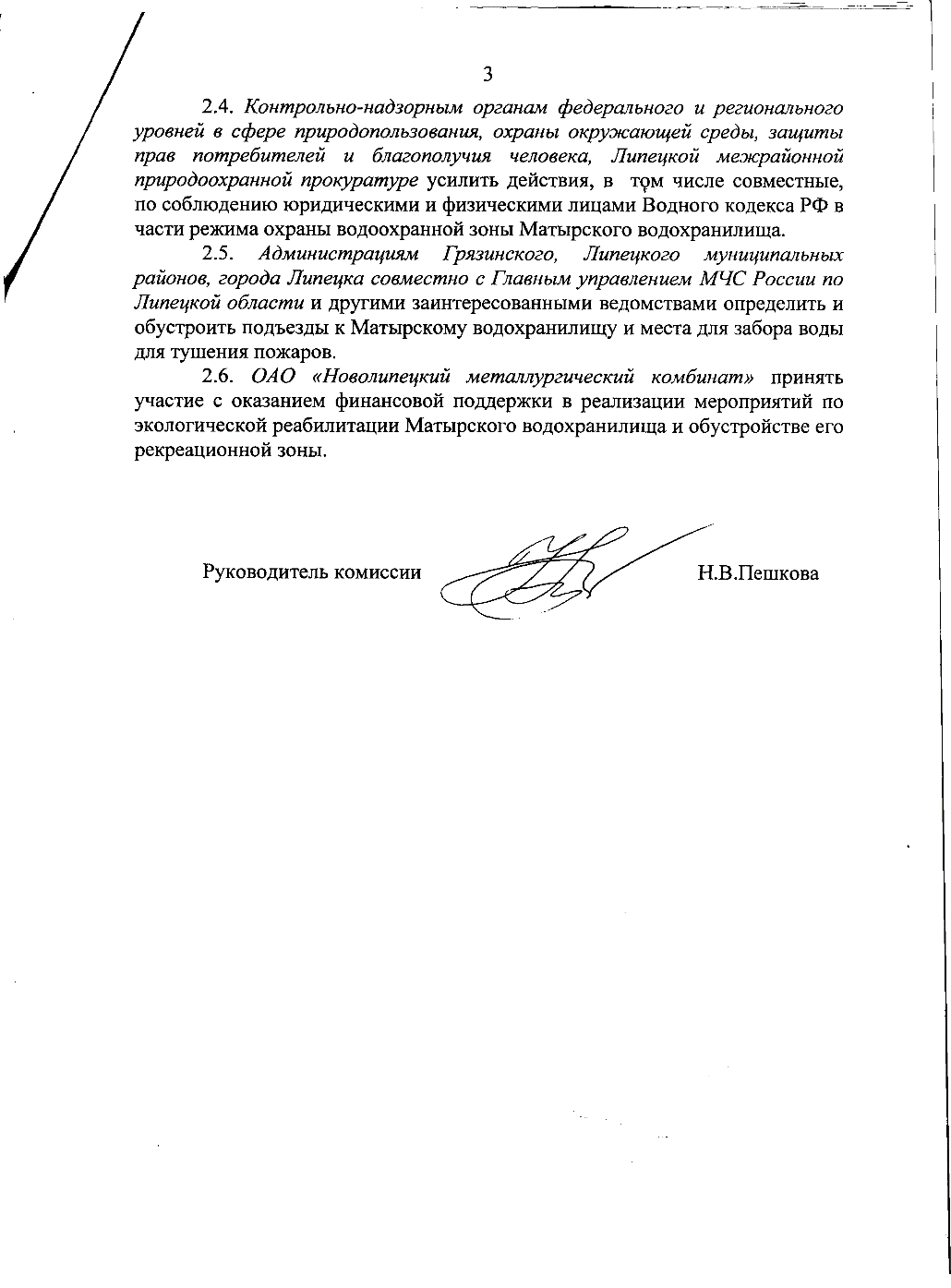 ЖКХ, сельских территорий и АПКОбщественной палаты Липецкой области			Н.В. Пешкова